Creating a Research QuestionFrench and Indian War ProjectEach of you has been assigned a BROAD historical topic to research. Each topic has hundreds (even thousands) of books, essays, etc. written on it. So, how can a junior/senior write a quality 3-5 page essay on such a topic?My Broad topic is: Iranian Revolution of 1979 (French and Indian War)Example of what we are doing today….1.      Learn about your Broad TopicDuring this step, you need to read about your Broad topic in your text book or some form of electronic encyclopedia. Wikipedia is acceptable only during this first step. During the research process, this is the only time these sources are allowed to be used.wikipedia article for the French and Indian War2.      Potential Restricted Subtopics (already done for you!) EACH topic must be covered by at LEAST 2 students3.    Take notes and Create ONE Power Point slide for your topic (example below)Create one power point slide on the classroom power point summarizing the information for your restricted subtopic- if you have more than one student in a restricted subtopic, divide and conquer the summary BUT each student must present one slide of the TOPIC information!Place the Topic Title in the title of the slide- YOUR LAST NAMEUse broad bullets to summarize the information in wikipedia                                          i.	you will probably need your own notes                                         ii.	NO more than one slide per student on the TOPIC information!Use one picture that illustrates the most important information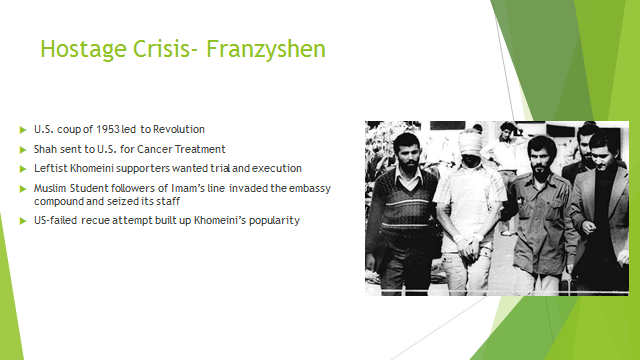 4.      Research Question: Create ONE research question from ONE of the restricted subtopics that you were assigned1.    Create one power point slide for ONE source you found that gives the class more information about your topic selection- What do you want to find more information about?1.    Narrow down the research for your topic into something more specific2.    create a research question- place question into the title of the power point slide- LAST NAME3.    find one resource4.    cite that resource using noodle tools- place citation in the power point slide5.    summarize that article in the power point slide1.    AGAIN- use broad bullets summarizing the information in the article2.    You may also want your own note sheetThere are 4 questions to consider:1.  	Comparison: How does the long term health of players who used steroids compare with those who did not?2.  	Cause and effect questions: What effect have the steroid investigations had on baseball players’ morale?3.  	Measuring questions: To what extent has the steroid use crisis impacted fans’ expectations of the players?4.  	Process questions: How are players monitored for steroid use and educated about the dangers of steroid abuses?Check to be sure that the research question meets that following criteria:1.  	Is it open ended (cannot be answered with simple yes or no)?2.  	Does it addresses an issue or controversy and or solves a problem?3.  	Is it something you can take a stance on?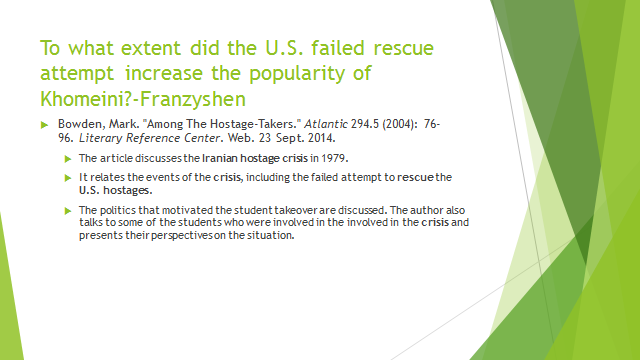 GradingBroad TopicRestricted SubtopicResearch QuestionPollutionAcid RainWhat can the United States do to prevent acid rain?FishingCommercial fishingWhat impact do fishing regulations have on commercial fishing in New England?CensorshipInternetHow will China’s effort to censor the Internet affect its citizens?NutritionDietsWhat nutritional benefits are there to vegetarianism?Restricted SubtopicsMods 7-8Mods 9-10Origin of Name (up to 3 students student)North America In the 1750s (up to 4 students)Events leading up to the War (up to 4 students)Course of the War (up to 3 students)British campaigns (up to 3 students)French victories (up to 3 students)British conquest (up to 4 students)Consequences (up to 4 students)5430Restricted Subtopic WIKIPEDIA SLIDE Grading criteria5 point scale for each of the 5 criteria=_____/25 TOTAL POINTSStudent summarized all the information and clearly demonstrated their knowledge of the entire restricted subtopic within the context of the BROAD topicStudent used quality bullets and explained each in a thorough manner so the rest of the class could understand itStudent demonstrated quality presentation skills- They did not JUST READ from the slide- made eye contact and did not just look at notesStudent put their name on the slide and incorporated the slide in the CORRECT order of the classroom power pointStudent incorporated a meaningful picture and explained that picture to the class.Restricted Subtopic Research question slide______/25 TOTAL POINTSResearch question meets the following criteria: it is open endedit does address a controversy or a problemyou can take a stance on it!Student presents a quality summary of the article and shows that that he or she actually read it!Student cites the document correctly using MLA format______/ 50 TOTAL POINTS